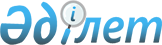 Об установлении квоты рабочих мест для трудоустройства граждан из числа молодежи, потерявших или оставшихся до наступления совершеннолетия без попечения родителей, являющихся выпускниками организаций образования, лиц, освобожденных из мест лишения свободы, лиц, состоящих на учете службы пробации по Аккольскому району на 2021 годПостановление акимата Аккольского района Акмолинской области от 29 октября 2020 года № А-10/317. Зарегистрировано Департаментом юстиции Акмолинской области 3 ноября 2020 года № 8128
      В соответствии с подпунктом 2) пункта 1 статьи 18 Уголовно-исполнительного кодекса Республики Казахстан от 5 июля 2014 года, подпунктами 7), 8), 9) статьи 9 Закона Республики Казахстан от 6 апреля 2016 года "О занятости населения", приказом Министра здравоохранения и социального развития Республики Казахстан от 26 мая 2016 года № 412 "Об утверждении Правил квотирования рабочих мест для трудоустройства граждан из числа молодежи, потерявших или оставшихся до наступления совершеннолетия без попечения родителей, являющихся выпускниками организаций образования, лиц, освобожденных из мест лишения свободы, лиц, состоящих на учете службы пробации" (зарегистрирован в Реестре государственной регистрации нормативных правовых актов № 13898), акимат Аккольского района ПОСТАНОВЛЯЕТ:
      1. Установить квоты рабочих мест для трудоустройства:
      1) граждан из числа молодежи, потерявших или оставшихся до наступления совершеннолетия без попечения родителей, являющихся выпускниками организаций образования, согласно приложению 1 к настоящему постановлению;
      2) лиц, освобожденных из мест лишения свободы, согласно приложению 2 к настоящему постановлению;
      3) лиц, состоящих на учете службы пробации, согласно приложению 3 к настоящему постановлению.
      2. Контроль за исполнением настоящего постановления возложить на заместителя акима района Алина А.А.
      3. Настоящее постановление вступает в силу со дня государственной регистрации в Департаменте юстиции Акмолинской области и вводится в действие со дня официального опубликования. Квота рабочих мест для трудоустройства граждан из числа молодежи, потерявших или оставшихся до наступления совершеннолетия без попечения родителей, являющихся выпускниками организаций образования по Аккольскому району на 2021 год Квота рабочих мест для трудоустройства лиц, освобожденных из мест лишения свободы по Аккольскому району на 2021 год Квота рабочих мест для трудоустройства лиц, состоящих на учете службы пробации по Аккольскому району на 2021 год
					© 2012. РГП на ПХВ «Институт законодательства и правовой информации Республики Казахстан» Министерства юстиции Республики Казахстан
				
      Аким Аккольского района

А.Каиржанов
Приложение 1
к постановлению акимата
Аккольского района
от 29 октября 2020 года
№ А-10/317
№
Наименование организации
Списочная численность работников
Размер квоты (%)
1
Индивидуальный предприниматель "Калашникова"
23
8,7Приложение 2
к постановлению акимата
Аккольского района
от 29 октября 2020 года
№ А-10/317
№
Наименование организации
Списочная численность работников
Размер квоты (%)
1
Государственное коммунальное предприятие на праве хозяйственного ведения "Акколь-Горкомхоз" при акимате Аккольского района
87
1,1
2
Коммунальное государственное учреждение "Учреждение лесного хозяйства "Акколь" Управления природных ресурсов и регулирования природопользования Акмолинской области
49
2,0Приложение 3
к постановлению акимата
Аккольского района
от 29 октября 2020 года
№ А-10/317
№
Наименование организации
Списочная численность работников
Размер квоты (%)
1
Государственное коммунальное предприятие на праве хозяйственного ведения "Акколь-Горкомхоз" при акимате Аккольского района
87
1,1
2
Коммунальное государственное учреждение "Учреждение лесного хозяйства "Акколь" Управления природных ресурсов и регулирования природопользования Акмолинской области
49
2,0